研修会の報告令和元年度　第1回富山地域リハビリテーション研修会研修終了後アンケート結果（39名回収）【講義について】①内容について②時間について③具体的な感想　・骨粗鬆症の治療薬について、またその継続が難しい現状を知ることができた。病院での多職種連携の取り組　　みについての大切さとその詳細を知ることができ勉強になった。　・認知症の入居者の転倒を防ぐよう排泄介助・歩行介助をもう一度見直し転倒予防に留意することが大切だと　　　思った。　・骨粗鬆症は病気だということや転倒・骨折を防ぐ方法・注意点・継続の必要性が分かった。　・骨量検査の結果の見方や判断の仕方が理解できてよかった。　・脆弱性骨折という言葉を初めて聞いた。　・減薬の重要性・必要性について知ることができた。　・薬を飲んでも高齢だからと服薬中断した方が転倒により骨折してしまい理由が分かった。　・ケアマネージャーとして要点を押さえて話をすすめる事が分かり良かった。☆今後の研修会の要望　・介護予防教室などの地域での取り組みについて知りたい。　・認知症の方々への生活期リハビリテーションについてPT・OT・STとしての視点・現実は？　・腰痛予防や転倒予防として地域の方々に指導している事や体操があればどのように行っているのか知りたい　・地域での認知症への方への関わり・フォローなどの情報を得る機会があるとよい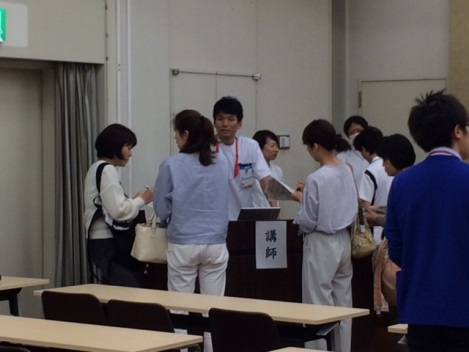 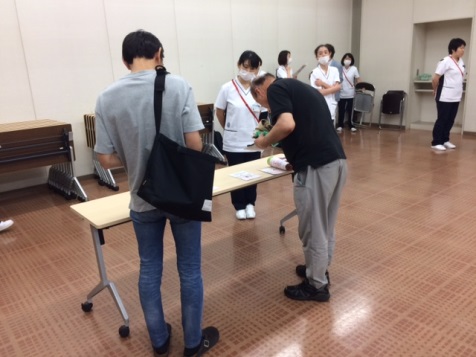 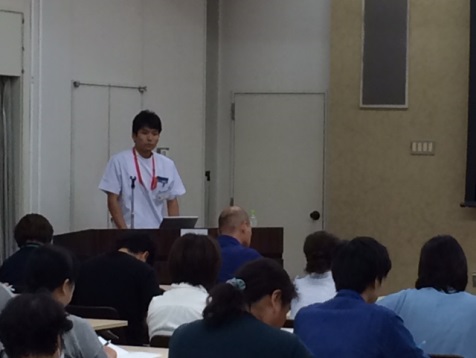 ・講義のテンポが少し早く、スライドをもう少しじっくり見たい部分もあった。　・非常に聞き取りやすかった。グラフや絵などがあり見やすかったが、配布資料にメモを取ろうと思っていた　　ので資料配布が研修後であることをもう少し早く知れると良かった。　・資料がない分、聞き逃さないように興味深く聞けた。　・配布資料の字をもう少し大きくしていただけると嬉しいです。　・症例の発表は良かったが薬の内容が大まか過ぎて伝わりにくかった。　・説明が丁寧で分かり易かった。非常に勉強になった勉強になった普通あまり良くなかった良くなかった無回答20人17人2人0人0人0人長かったちょうど良かった短かった3人36人0人